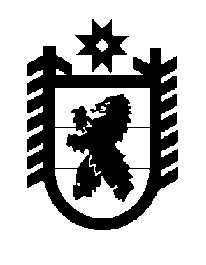 Российская Федерация Республика Карелия    ПРАВИТЕЛЬСТВО РЕСПУБЛИКИ КАРЕЛИЯРАСПОРЯЖЕНИЕот 3 августа 2018 года № 503р-Пг. Петрозаводск Внести в состав Комиссии по восстановлению прав реабилитированных жертв политических репрессий при Правительстве Республики Карелия (далее – Комиссия), утвержденный постановлением Правительства Республики Карелия от 3 декабря 2002 года № 142-П (Собрание законодательства Республики Карелия, 2002, № 12, ст. 1587; 2011, № 2,                     ст. 194; № 5, ст. 738; 2012, № 1, ст. 104; № 10, ст. 1858; 2014, № 5, ст. 875;                № 8, ст. 1501; № 12, ст. 2370; 2015, № 6, ст. 1165; № 10, ст. 2021; 2016, № 2, ст. 358; № 12, ст. 2671; 2017, № 7, ст. 1405), следующие изменения:1) включить в состав Комиссии Манина А.А. – первого заместителя Министра национальной и региональной политики Республики Карелия, назначив его заместителем председателя Комиссии;2) указать новые должности следующих лиц:Алипова Ю.Б. – Начальник управления по охране объектов культурного наследия Республики Карелия, председатель Комиссии;Игнатьева Т.П. – заместитель Главы Республики Карелия – Руководитель Администрации Главы Республики Карелия;Скрыников И.С. – первый заместитель Министра социальной защиты Республики Карелия;   3) исключить из состава Комиссии Алексееву С.В., Красножона В.Г., Никулину Е.В.
           Глава Республики Карелия                                                              А.О. Парфенчиков